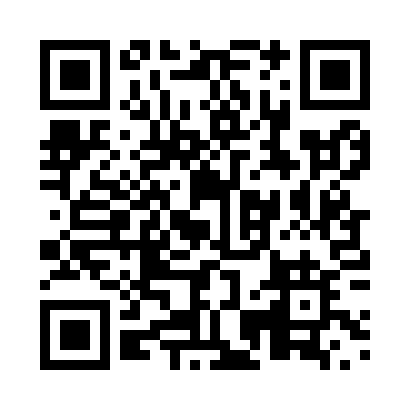 Prayer times for Flume Ridge, New Brunswick, CanadaMon 1 Jul 2024 - Wed 31 Jul 2024High Latitude Method: Angle Based RulePrayer Calculation Method: Islamic Society of North AmericaAsar Calculation Method: HanafiPrayer times provided by https://www.salahtimes.comDateDayFajrSunriseDhuhrAsrMaghribIsha1Mon3:465:441:326:559:2011:182Tue3:475:441:326:559:2011:173Wed3:485:451:336:559:2011:174Thu3:495:461:336:559:2011:165Fri3:505:461:336:559:1911:156Sat3:515:471:336:559:1911:147Sun3:535:481:336:559:1811:138Mon3:545:491:336:549:1811:139Tue3:555:491:346:549:1711:1210Wed3:565:501:346:549:1711:1011Thu3:585:511:346:549:1611:0912Fri3:595:521:346:549:1611:0813Sat4:015:531:346:539:1511:0714Sun4:025:541:346:539:1411:0615Mon4:045:551:346:529:1311:0416Tue4:055:561:346:529:1311:0317Wed4:075:571:346:529:1211:0218Thu4:085:581:356:519:1111:0019Fri4:105:591:356:519:1010:5920Sat4:116:001:356:509:0910:5721Sun4:136:011:356:509:0810:5522Mon4:156:021:356:499:0710:5423Tue4:166:031:356:499:0610:5224Wed4:186:041:356:489:0510:5125Thu4:206:051:356:479:0410:4926Fri4:226:061:356:479:0310:4727Sat4:236:071:356:469:0210:4528Sun4:256:081:356:459:0110:4429Mon4:276:091:356:458:5910:4230Tue4:286:111:356:448:5810:4031Wed4:306:121:356:438:5710:38